NEUROLÓGIA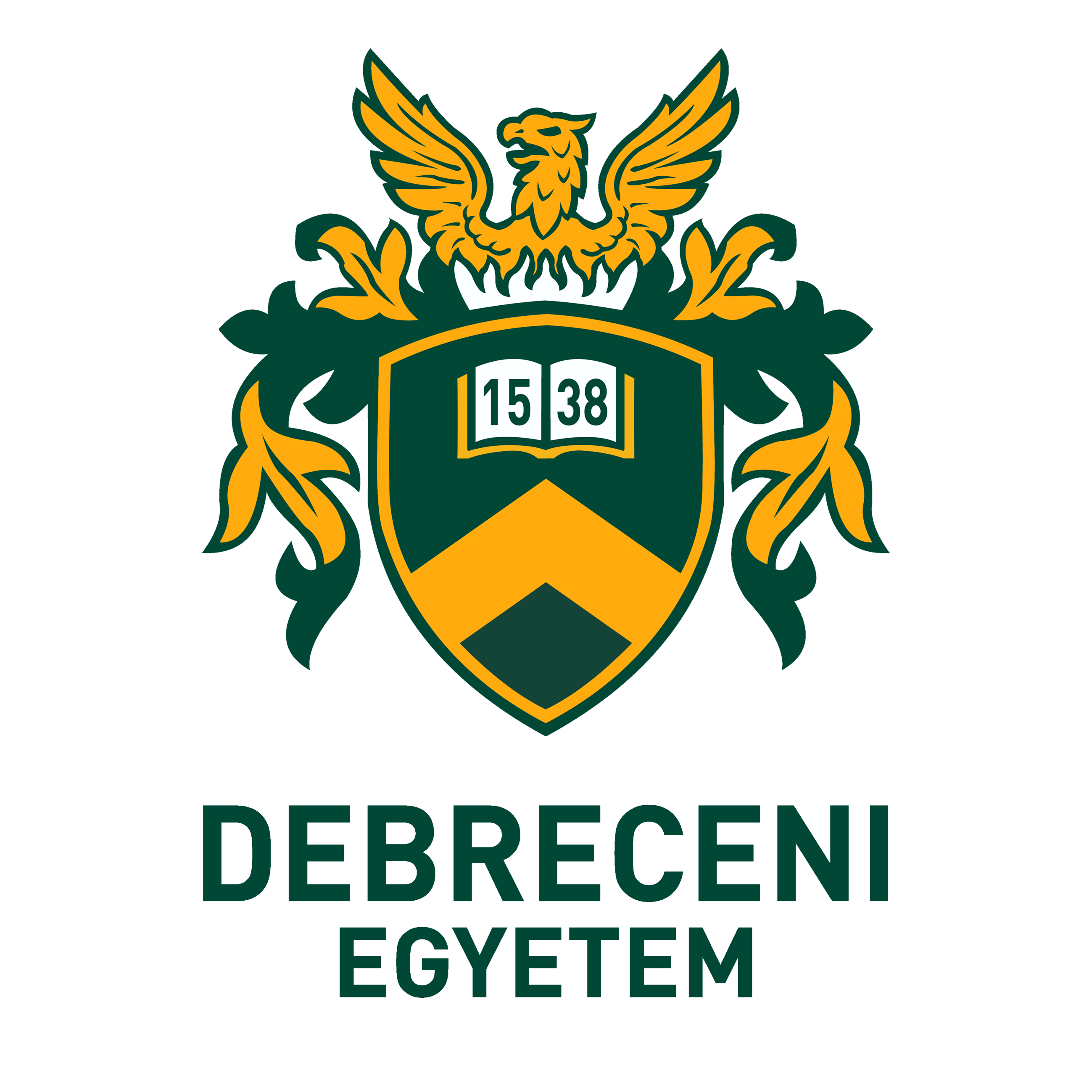 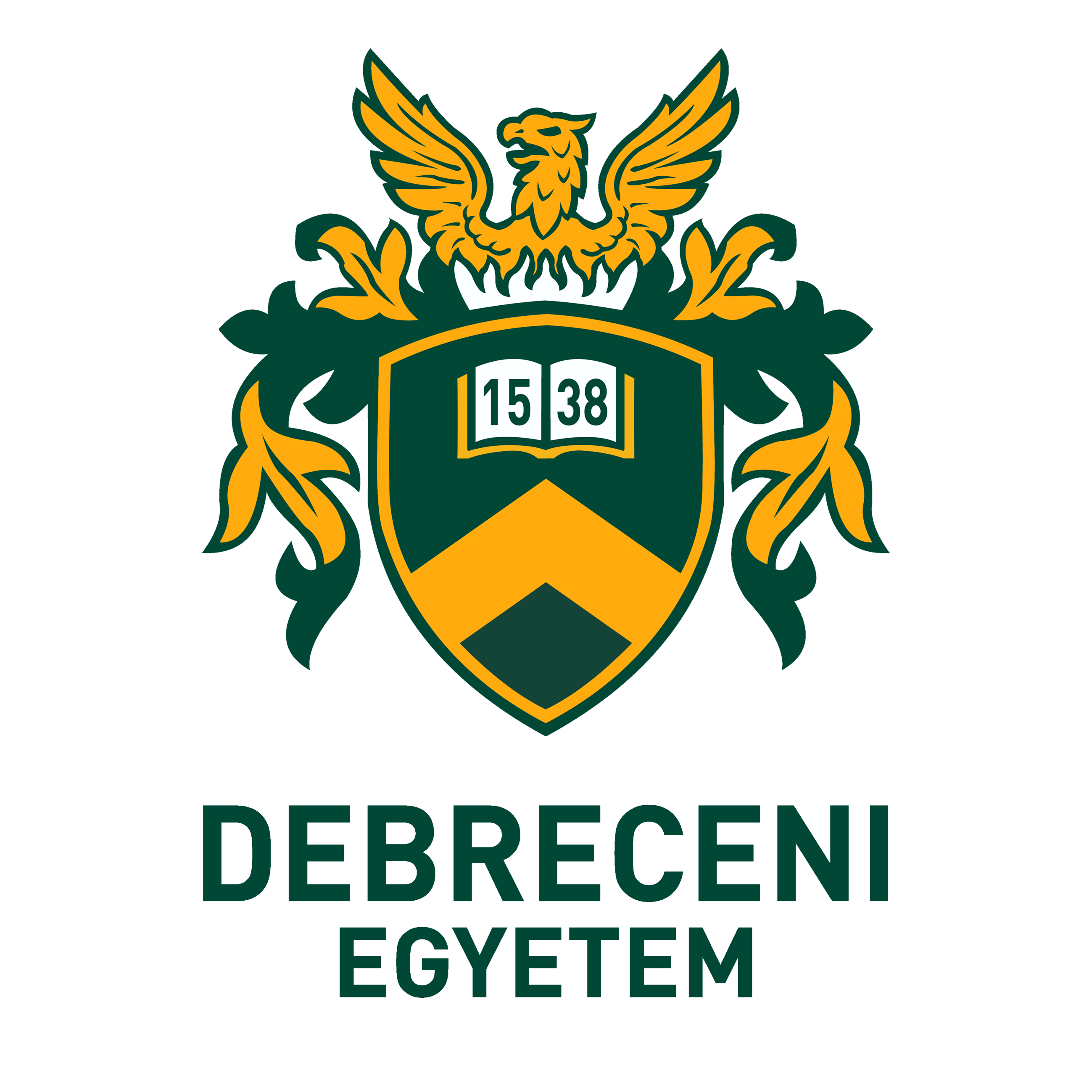 SZAKORVOS KÉPZÉS BEAVATKOZÁSOKRA VONATKOZÓ KÖVETELMÉNYRENDSZEREA szakképzés időtartama: 54 hó     A szakképzési időtartam alatt teljesítendő részvizsgák száma: 1 dbA 2022. szeptember 1.-től hatályos 22/2012. (IX.14.) EMMI rendeletben meghatározott, a szakvizsga letételéhez szükséges beavatkozások listája:Az első részvizsga letételéhez előirt beavatkozások, tevékenységek: Szakvizsgáig teljesítendő feladatok:Külön beavatkozási lista tartozik a sürgősségi betegellátó osztályon, a mentőszolgálatnál töltendő gyakorlat, valamint az intenzív terápiás osztályon letöltendő gyakorlatokhoz, ezért amennyiben a képzés tartalmazza ezeket az elemeket, úgy a honlapon elérhető külön beavatkozási listákon szereplő elemeket is teljesíteni és igazolni szükséges.Tevékenység, beavatkozás megnevezéseSzintezésSzintezésSzintezésSzintezésSzintezésTevékenység, beavatkozás számaEgyetemi klinikán kívül, akkreditált képzőhelyen is elvégezhetőTevékenység, beavatkozás megnevezéseI.II.III.IV.V.Tevékenység, beavatkozás számaEgyetemi klinikán kívül, akkreditált képzőhelyen is elvégezhetőÁltalános gyakorlati ismeretekÁltalános gyakorlati ismeretekÁltalános gyakorlati ismeretekÁltalános gyakorlati ismeretekÁltalános gyakorlati ismeretekÁltalános gyakorlati ismeretekÁltalános gyakorlati ismeretekÁltalános gyakorlati ismeretekAuto- és heteroanamnesis felvételeX500XSürgős ellátást igénylő állapot felismeréseX100XBelgyógyászati fizikális vizsgálatX500XTájékozódó pszichiátriai vizsgálatX200XRészletes neurológiai kórrajz készítéseX100XA tudatállapot vizsgálataX100XA sürgős ellátást igénylő betegek állapotát becslő skálákX100XA gyakori neurológiai betegségekben (stroke, epilepszia, sclerosis multiplex, Parkinson-kór, demenciák) az állapot vagy kimenetel értékelésére használt skálák ismereteX50XDiagnosztikus és terápiás terv készítéseX100XSzámítógépes beteginformatikai rendszer használataX100XRutin és speciális laborvizsgálatok kéréseX100XAmbuláns lap megírásaX100XZárójelentés összeállításaX100XKonzilium kérése és fogadásaX100XHozzátartozók tájékoztatása váratlan, rossz hírrőlX50XElhunyttal kapcsolatos dokumentáció elvégzéseX20XMegfelelő kommunikáció a beteggel és hozzátartozóivalX100XReceptek és igazolások szakszerű elkészítéseX100XRészvétel és referálás pathologiai epikrizisekenX20XKórrajzok lezárása, az eset megfelelő kódolásaX100XTeendők a beteg más osztályra helyezésekorX50XFinanszírozási alapismeretekXXKiegészítő diagnosztikus eljárások indikálása és a lelet értelmezéseKiegészítő diagnosztikus eljárások indikálása és a lelet értelmezéseKiegészítő diagnosztikus eljárások indikálása és a lelet értelmezéseKiegészítő diagnosztikus eljárások indikálása és a lelet értelmezéseKiegészítő diagnosztikus eljárások indikálása és a lelet értelmezéseKiegészítő diagnosztikus eljárások indikálása és a lelet értelmezéseKiegészítő diagnosztikus eljárások indikálása és a lelet értelmezéseKiegészítő diagnosztikus eljárások indikálása és a lelet értelmezéseKoponya RtgX10XGerinc RtgX10Seldinger angiographia, DSA indikáció felállítása,X20XKoponya CT és MRI lelet értelmezéseX100XGerinc CT és MRI lelet értelmezéseX100XEEG lelet értelmezéseX50XEMG lelet értelmezéseX25Visualis kiváltott válasz lelet értelmezéseX25Nyaki erek duplex ultrahang vizsgálati lelet értelmezéseX50XIzom- és idegbiopszia indikáció felállításaX10XLumbálpunkcióX20XLumbálpunkció, liquornyomás mérésselX10XKoponyaműtét megfigyeléseX10Gerincműtét megfigyeléseX10Tevékenység, beavatkozás megnevezéseSzintezésTevékenység, beavatkozás számaTevékenység, beavatkozás megnevezéseI.Tevékenység, beavatkozás számaÁltalános gyakorlati ismeretekÁltalános gyakorlati ismeretekÁltalános gyakorlati ismeretekAuto- és heteroanamnesis felvételeX1000Sürgős ellátást igénylő állapot felismeréseX300Belgyógyászati fizikális vizsgálatX1000Tájékozódó pszichiátriai vizsgálatX1000Részletes neurológiai kórrajz készítéseX1000A tudatállapot vizsgálataX1000A sürgős ellátást igénylő betegek állapotát becslő skálákX400A gyakori neurológiai betegségekben (stroke, epilepszia, sclerosis multiplex, Parkinson-kór, demenciák) az állapot vagy kimenetel értékelésére használt skálák ismereteX300Diagnosztikus és terápiás terv készítéseX1000Számítógépes beteginformatikai rendszer használataX2000Rutin és speciális laborvizsgálatok kéréseX500Ambuláns lap megírásaX500Zárójelentés összeállításaX500Konzilium kérése és fogadásaX200Hozzátartozók tájékoztatása váratlan, rossz hírrőlX300Elhunyttal kapcsolatos dokumentáció elvégzéseX50Megfelelő kommunikáció a beteggel és hozzátartozóivalX2000Receptek és igazolások szakszerű elkészítéseX2000Részvétel és referálás pathologiai epikrizisekenX50Kórrajzok lezárása, az eset megfelelő kódolásaX1000Teendők a beteg más osztályra helyezésekorX200Finanszírozási alapismeretekXKiegészítő diagnosztikus eljárások indikálása és a lelet értelmezéseKiegészítő diagnosztikus eljárások indikálása és a lelet értelmezéseKiegészítő diagnosztikus eljárások indikálása és a lelet értelmezéseKoponya RtgX50Gerinc RtgX50Seldinger angiographia, DSA indikáció felállítása,X20Koponya CT és MRI lelet értelmezéseX100Gerinc CT és MRI lelet értelmezéseX100EEG lelet értelmezéseX50EMG lelet értelmezéseX25Vizuális kiváltott válasz lelet értelmezéseX25Nyaki erek duplex ultrahang vizsgálati lelet értelmezéseX50Izom- és idegbiopszia indikáció felállításaX10LumbálpunkcióX20Lumbálpunkció, liquornyomás mérésselX10